11.02.2015г.   9- Б классТема урока: Характер. ХОД УРОКА1.	Répétez les mots  ex.6 p. 77. 2.	Apprenez les mots nouveaux ex. 6 p. 803.	Lisez et traduisez le texte ex. 7 p. 80.4.	ex. 8  p. 81  par écrit.11.02.2015 г.  8- А, 8- Б классТема урока: Внешность.ХОД УРОКАRépétez les mots  p. 87.Dites quels monumets, “vedettes de Paris” savez- vous.Lisez le texte au dessous .Ecrivez une letter a un ami qui n’a jamais ete a Paris. Racontez- lui ce que vous avez vu d’ interessant dans cette ville (au minimum 2 monuments). 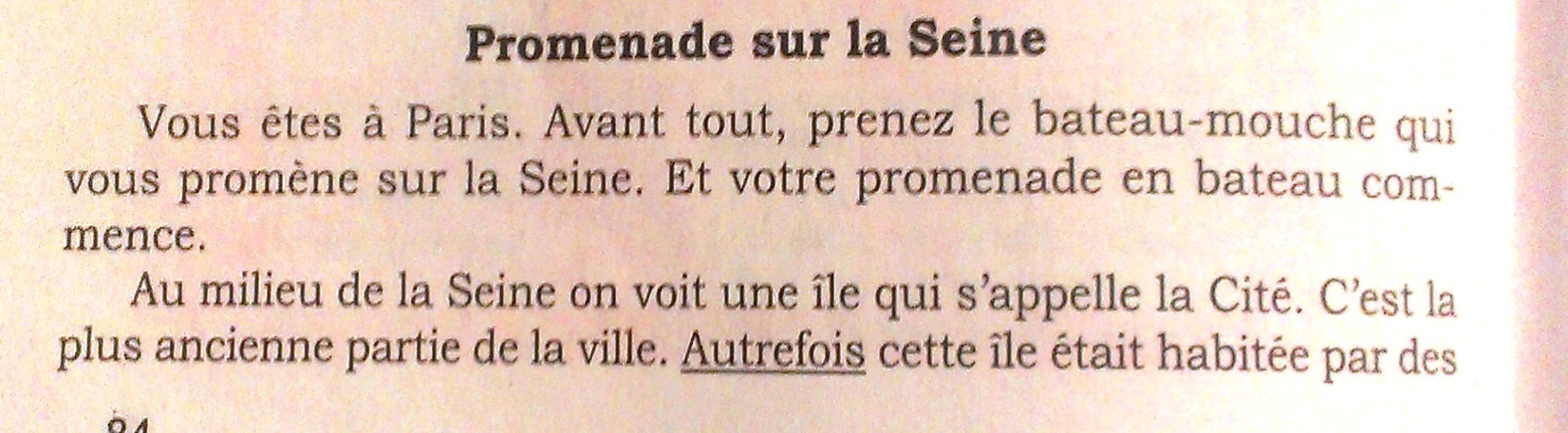 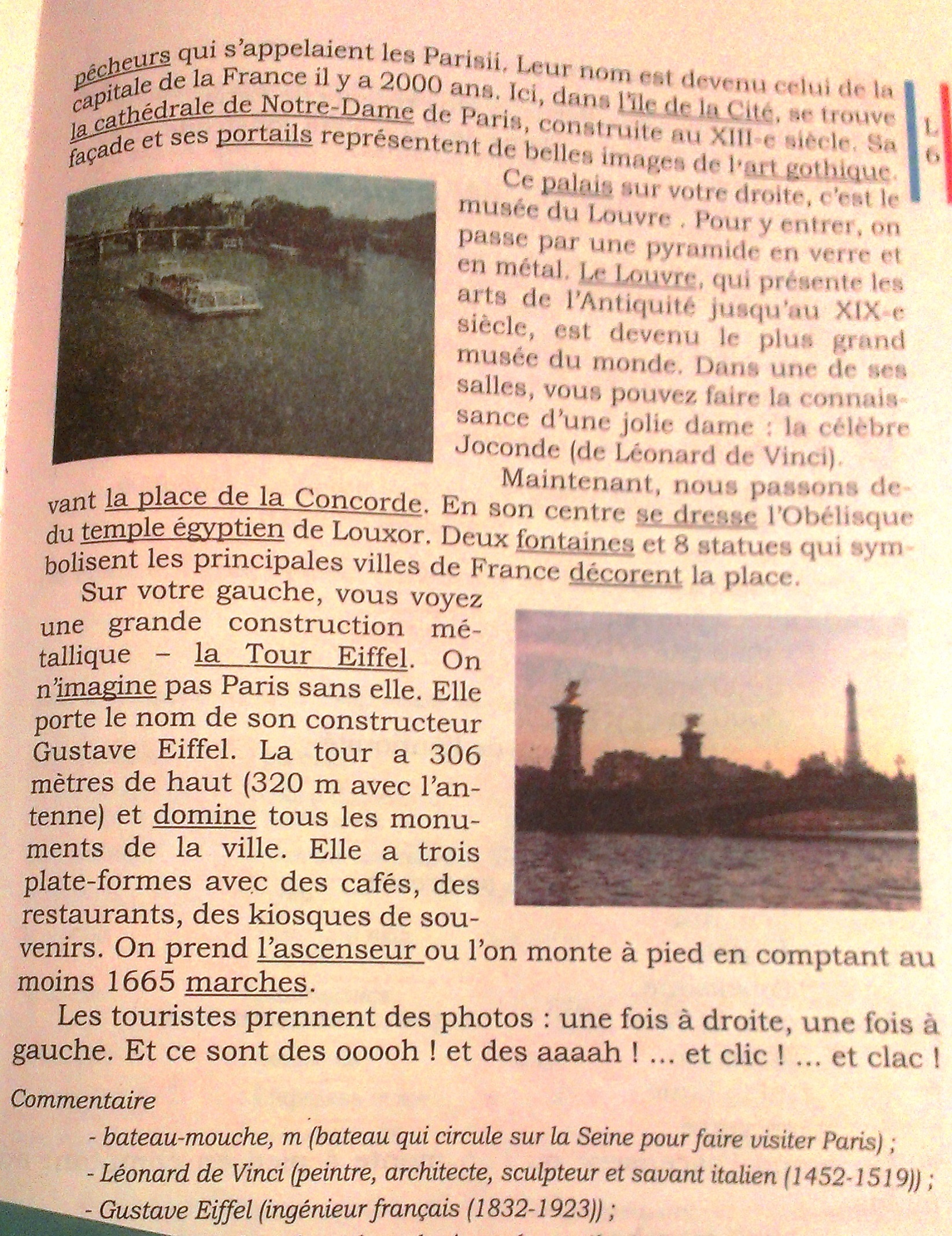 